Rona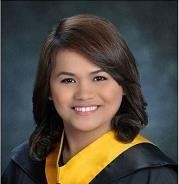 Rona.334467@2freemail.com   Professional Profile• CCNAX 2015 with Juniper + Fiber Optics + VoIP (Certified Cisco Network Associate) Proficient in Microsoft 2010 & 2012 Word, Excel and PowerPoint.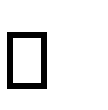 • Configure, verify and troubleshoot a switch with VLANs and inter switch Communications.• Knowledge in various computer graphic software.Professional ExperienceADMIN ASSISTANT & PROJECT COORDINATOR,Makers, Quezon City, Manila, PhilippinesMay 01, 2014 to October 30, 2016•     Managed the installation of various computer and kitchen stainless steel fabs and equipment’s inassigned stores.•	Submitted daily reports on the progress of the installation work from  Store Ready Check up to the opening of the assigned branch.•     Facilitate in encoding materials, and troubleshooting of computers.•     Checking computer equipment for electrical safety•	Repairing equipment and replacing parts supervising junior engineering and technical staff obtaining replacement or specialist components, fixtures or fittings•     Setting up accounts for staff, ensuring that they know how to log in•	Responding to breakdowns investigating, diagnosing and solving computer software and hardware faults•     Assist in the grand opening of the assigned branchIT SUPPORT ASSISTANT,Belmonte’s Office,Quezon City, Manila, Philippines  June 2010 and June 2013 (Part time & Seasonal)•	Provides clerical, secretarial, billing, and general office support for staff; types various correspondence and reports from  rough draft and compiled data; researches and gathers materials; assembles reports; maintains and retrieves database information; completes forms and requisitions; maintains lists.•     Installing and configuring computer hardware, software, systems, networks, printers and scanners•     Planning and undertaking scheduled maintenance upgrades•     Maintaining records of software licences•     Managing stocks of equipment, consumables and other supplies.•	Coordinates appointments; arranges meetings; assists with special events; provides information, including policies and procedures; may supervise, and oversee activities.ORION INDUSTRIES,Factory worker, Quezon City, Manila, PhilippinesJanuary 4, 2010 to February 22, 2010JOLLIBEE FOODS CORPORATION,Service Crew, Quezon City, Manila, PhilippinesDecember 9, 2008 to May 9, 2009Education / Licensure     Certified Cisco Network Associate Course, Training CCNAX 2015 with Juniper + Fiber Optics + VoIP Rivan IT Training Systems, Manila, Philippines November 2015Bachelor of Science in Information TechnologySTI College – Munoz EDSAT&K Bldg. Cor.  Congressional Avenue Quezon CityJune 2011- May 2015Bachelor of Science in Nursing (Undergraduate)Nueva Ecija CollegesCabanatuan City2007Certification/Seminars Attended:•  The 17th  National Youth Conventional, February 8, 2012•  Employment Preparation Workshop(EPW), January 18-19, 2015•  Moneyversity, February 9, 2015•  Teen Empowerment Workshop, February 13, 2013Personal InformationBirth date/Birthplace:                                                     December 10, 1987/ Quezon CityCivil Status:/Gender                                                        Single / FemaleHeight / Weight:                                                               152.4cm / 90 lbs. Religion:                                                                             ChristianVisa Status:                                                                         VisitVisaSkills• Computer literate; Knowledge in software and window programs• Organizational and Leadership skills; Creative writing and Craft, Driving • Very good in verbal and non-verbal communicationsI hereby certify on my honour that the above information is true and correct to the best of my knowledge & belief.